בקשה למעבר לנתיב ללא תזהסטודנט שאושר לו נושא מחקר, מתבקש לצרף מכתב בקשה מנומק החתום ע"י המנחה. נא להעביר לרכזת תארים מתקדמים ביחידה האקדמית במייל לאחר חתימהתאריך:      חתימת הסטודנט/ית: 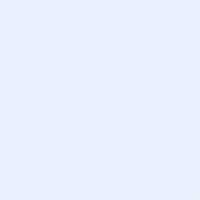 אל: דיקן ביה"ס לתארים מתקדמים (באמצעות מדור לומדים)מאת: מרכז/ יו"ר הוועדה לתארים מתקדמיםהוועדה לתארים מתקדמים  בפקולטה/יחידה אקדמית         ממליצה להעביר את הסטודנט/ית  הנ"ל לנתיב ללא תזה.  דרישות הלימוד יהיו כלהלן:מספר נקודות מתקדמים הנדרש במסלול:      מספר נקודות ההשלמה בהן נדרש הסטודנט/ית        תואר מוענק      חתימת המנחה לגמר:   תאריך:          חתימת יו"ר/מרכז הוועדה: שם הסטודנט/ית: מספר ת.ז.: יחידה אקדמית/ פקולטה/תכנית:      יחידה אקדמית/ פקולטה/תכנית:      יחידה אקדמית/ פקולטה/תכנית:      יחידה אקדמית/ פקולטה/תכנית:      נושא מחקר מאושר:   נושא מחקר מאושר:   האם קבלת מלגות בתואר?   האם קבלת מלגות בתואר?   שם המנחה לגמר     מס' ת"ז     